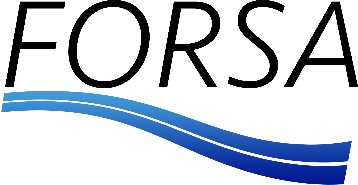 FORSA Väst bjuder in till 
Medlemsmöte & Årsmöte 10 mars 2021

Medlemsmöte äger rum klockan 18.00 till 19.00. Årsmöte äger rum klockan 19.00 till 20.00.FORSA Väst bjuder in till medlemsmöte & årsmöte onsdagen den 10 mars. På medlemsmötet har vi fokus på att lära känna varandra i föreningen och samtala om vilka samtal och evenemang som vi i föreningen vill ha framöver. På årsmötet kommer vi att utse styrelse och andra ansvarsroller. Se bifogad dagordning. Du som är medlem är varmt välkommen att delta i årsmötets diskussioner och beslut. Motioner från betalande medlemmar och ska inkomna senast den 26 februari 2021. Motioner mejlas till ordförande Helena Mäki på följande e-postadress: helena.falk.maki@gmail.com   PLATS: Zoom https://gu-se.zoom.us/j/64810729953Vill du involvera dig i styrelsens arbete, eller nominera någon? Vi söker särskilt efter revisorer!
Hör gärna av dig till Margareta Carlén på följande e-postadress: margareta.carlen@hb.se 
Nyfiken på medlemskap? 
I FORSA Väst ingår Västergötland, Halland, Bohuslän, Dalsland, Värmland. På hemsidan kan du läsa mer om hur du blir medlem i föreningen: http://forsa.nu/bli-medlem 

Varmt välkommen hälsar styrelsenHelena Mäki, Danka Miscevic, Emilia Wedin Kvick, Katarina Hollertz, 
Markus Sundemo, Zulmir Becevic och Lotta Persson Hemsida: www.forsa.nu/vaest
Facebooksida: www.facebook.com/FORSAvast/Dagordning årsmöte 10 mars 2021 1. Mötets öppnande2. Mötets behöriga utlysande3. Godkännande av mötesordning4. Val av mötesfunktionärer a) ordförande b) sekreterare c) två justerare tillika rösträknare5. Verksamhetsberättelse6. Ekonomisk redovisning7. Fastställande av verksamhetsberättelse och ekonomisk redovisning8. Revisorernas berättelse9. Ansvarsfrihet för styrelsen10. Val av a) ordförande b) kassör c) två revisorer d) två revisorssuppleanter e) tre ledamötertill valberedningen11. Medlemsavgift12. Propositioner/motioner 13. Övriga frågor14. Mötets avslutande